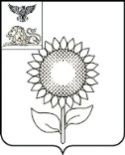 Б Е Л Г О Р О Д С К А Я   О Б Л А С Т ЬРАСПОРЯЖЕНИЕПРЕДСЕДАТЕЛЯ СОВЕТА ДЕПУТАТОВ 
АЛЕКСЕЕВСКОГО ГОРОДСКОГО ОКРУГААлексеевка                30  апреля    2021 года				                    №  42-рО назначении публичных слушаний по утверждению проекта постановления администрации Алексеевского городского округа «Об утверждении схемы теплоснабжения (актуализация на 2022 год) Алексеевского городского округа до 2028 года»	В соответствии с Федеральным законом от 06.10.2003 года № 131-ФЗ «Об общих принципах организации местного самоуправления в Российской Федерации», Федеральным законом от 27.07.2010 г. № 190-ФЗ «О теплоснабжении», руководствуясь Порядком организации и проведения публичных слушаний, общественных обсуждений на территории Алексеевского городского округа:	1. Назначить публичные слушания по утверждению проекта постановления администрации Алексеевского городского округа «Об утверждении схемы теплоснабжения (актуализация на 2022 год) Алексеевского городского округа до 2028 года».	2.  Провести публичные слушания в зале заседаний здания администрации Алексеевского городского округа (г. Алексеевка, пл. Победы, д.73, 1 этаж) 19 мая 2021 года в 10 часов 00 минут.	3. Назначить председательствующим на публичных слушаниях Дейнега Юрия Евгеньевича – первого заместителя главы администрации Алексеевского городского округа, председателя комитета по ЖКХ, архитектуре и строительству.4. Организацию и проведение публичных слушаний по утверждению проекта постановления администрации Алексеевского городского округа «Об утверждении схемы теплоснабжения (актуализация на 2022 год) Алексеевского городского округа до 2028 года» возложить на рабочую группу в следующем составе:5. Письменные обращения (предложения, замечания) жителей, уведомления об участии в публичных слушаниях принимаются не позднее         14 мая 2021 года управлением ЖКХ администрации Алексеевского городского округа   (г. Алексеевка, пл. Победы, д.73, 1 этаж), тел. 3-30-77, время работы с 9-00 до 18-00,  перерыв с 13-00 до 14-00, выходные: суббота, воскресенье.	6. Настоящее распоряжение опубликовать в порядке, предусмотренном Уставом Алексеевского городского округа и разметить на официальном сайте органов местного самоуправления Алексеевского городского округа в сети Интернет.	7. Контроль за исполнением настоящего распоряжения возложить на заместителя председателя Совета депутатов Алексеевского городского округа Маринина А.П. Председатель Совета депутатовАлексеевского городского округа                                		 И.Ю. ХанинаКлишин Дмитрий Павлович-заместитель председателя комитета по ЖКХ, архитектуре и строительству администрации Алексеевского городского округа, начальник управления ЖКХ;Луценко Марина Васильевна-начальник отдела ЖКХ и энергосбережения управления ЖКХ комитета  по ЖКХ, архитектуре и строительству администрации Алексеевского городского округа;Шерстянникова Наталья Николаевна-начальник отдела благоустройства и работы с ТКО управления ЖКХ комитета по ЖКХ, архитектуре и строительству администрации Алексеевского городского округа;Гонтовая Галина Николаевна-главный специалист  отдела ЖКХ и энергосбережения управления ЖКХ комитета по ЖКХ, архитектуре и строительству администрации Алексеевского городского округа;Тятых Владимир Васильевич -главный специалист МКУ «ЦМТОД ОМС» Алексеевского городского округа (по согласованию).